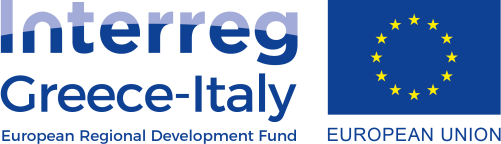 PLACE FOR PROJECT LOGOProject AcronymProject titleLead BeneficiaryProject startdateProjectend dateDuration monthsPriority AxisInvestmentPriorityCall CodeRef. Nr.MIS CodeDate of SubmissionDeliverableDeliverablePartners with BudgetResponsible PartnerImplementation StatePublicity materials(stored electronically in …. Folder reference ….)D.